Lord's Supper                                                    			                                  Faith Baptist ChurchJune 26, 2016                                  	                                                               Matt Culbertson, Senior Pastor“Hungry for God” John 6:32-60Are you hungry for God?	(John 6:32-35; Psalm 42:1-2, 11)Jesus says "Come to Me!"	(John 6:26-27, 35; Matthew 11:28; John 14:6)1.   Jesus is the _________________________________.	(John 6:35-40; Exodus 16:4-7)2.   God draws us to _____________________.	(John 6:44-48; Ephesians 2:8-9)3. We must _____________________ of Jesus, the "bread of life."	(John 6:49-58; 1 Corinthians 11:23-29)How do we come to Jesus?	Come _____________________		(Luke 6:21: John 6:35)	Come _____________________		(1 Corinthians 11:27-28; 1 John 1:9)	Come _____________________		(Psalm 100:4; 1 Corinthians 11:24-26)	Leave _____________________		(Psalm 22:26; John 6:35, 44, 47-48)Lord's Supper                                                    			                                  Faith Baptist ChurchJune 26, 2016                                  	                                                               Matt Culbertson, Senior Pastor“Hungry for God” John 6:32-60Are you hungry for God?	(John 6:32-35; Psalm 42:1-2, 11)Jesus says "Come to Me!"	(John 6:26-27, 35; Matthew 11:28; John 14:6)1.   Jesus is the _________________________________.	(John 6:35-40; Exodus 16:4-7)2.   God draws us to _____________________.	(John 6:44-48; Ephesians 2:8-9)3. We must _____________________ of Jesus, the "bread of life."	(John 6:49-58; 1 Corinthians 11:23-29)How do we come to Jesus?	Come _____________________		(Luke 6:21: John 6:35)	Come _____________________		(1 Corinthians 11:27-28; 1 John 1:9)	Come _____________________		(Psalm 100:4; 1 Corinthians 11:24-26)	Leave _____________________		(Psalm 22:26; John 6:35, 44, 47-48)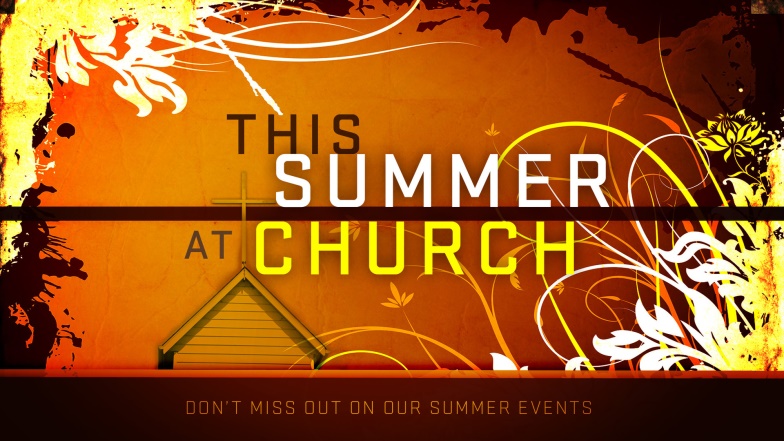 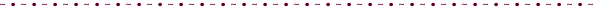 